Relinquishment Request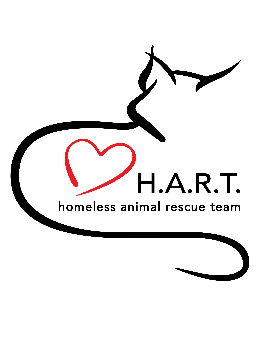 Name: __________________________________ Cat’s name: _________________________Contact number: ______________________ Email: _________________________________ Address: ___________________________________________________________________Address where cat found (if different from above): ____________________________________Are you the owner?  Yes      No       _______________________________________________Found by whom: ______________________________   Date found: ___________________# Cats ______ /Kittens _______   approx. age & sex: ______________________________Please check one:  Adult(s) only         Kitten(s) only          Kitten(s) & Mom          Mom onlyDescription – Breed/Color: ________________________________________________________________________________________________________________________________Temperament: ________________________________________________ Feral: Yes       No Health Issues: ________________________________________________________________Spayed/Neutered: Yes      No      Vaccination dates: FRVCP: ___________ Rabies: __________Date placement needed by: _______________________________Reason for relinquishment: ____________________________________________________Have you reached out to any other rescue shelters? ____________________________________________________________________________________________________________Additional information ________________________________________________________ ____________________________________________________________________________________________________________________________________________________________________________________________________________________________________Signature: ___________________________________ Date: _________________